28.11.22. В целях реализации программы  «Патриотическое воспитание  учащихся»,  классный руководитель  6ж  класса Мусаева Н.Л.  провела внеклассное мероприятие по теме    «Символы Российской империи»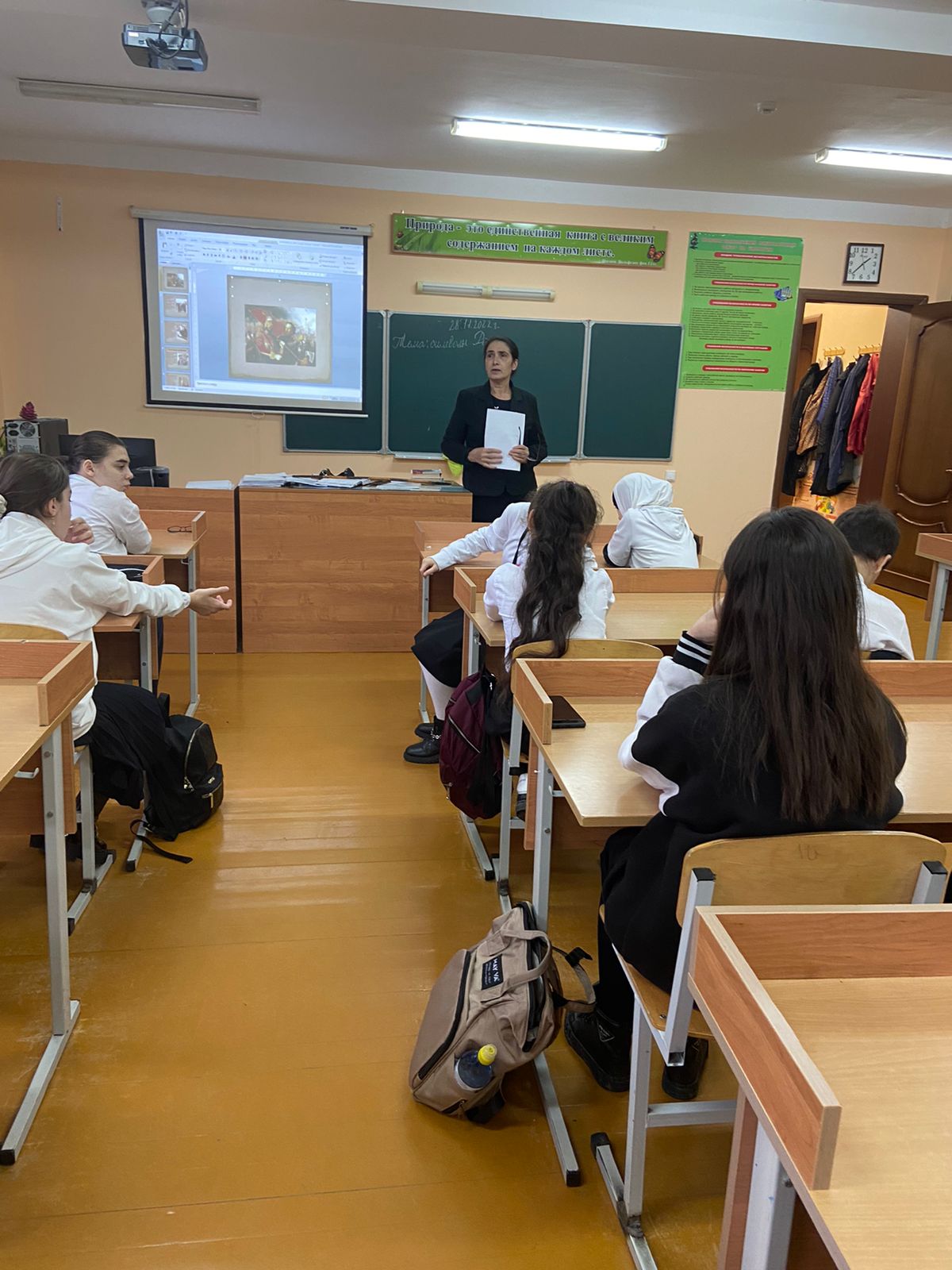 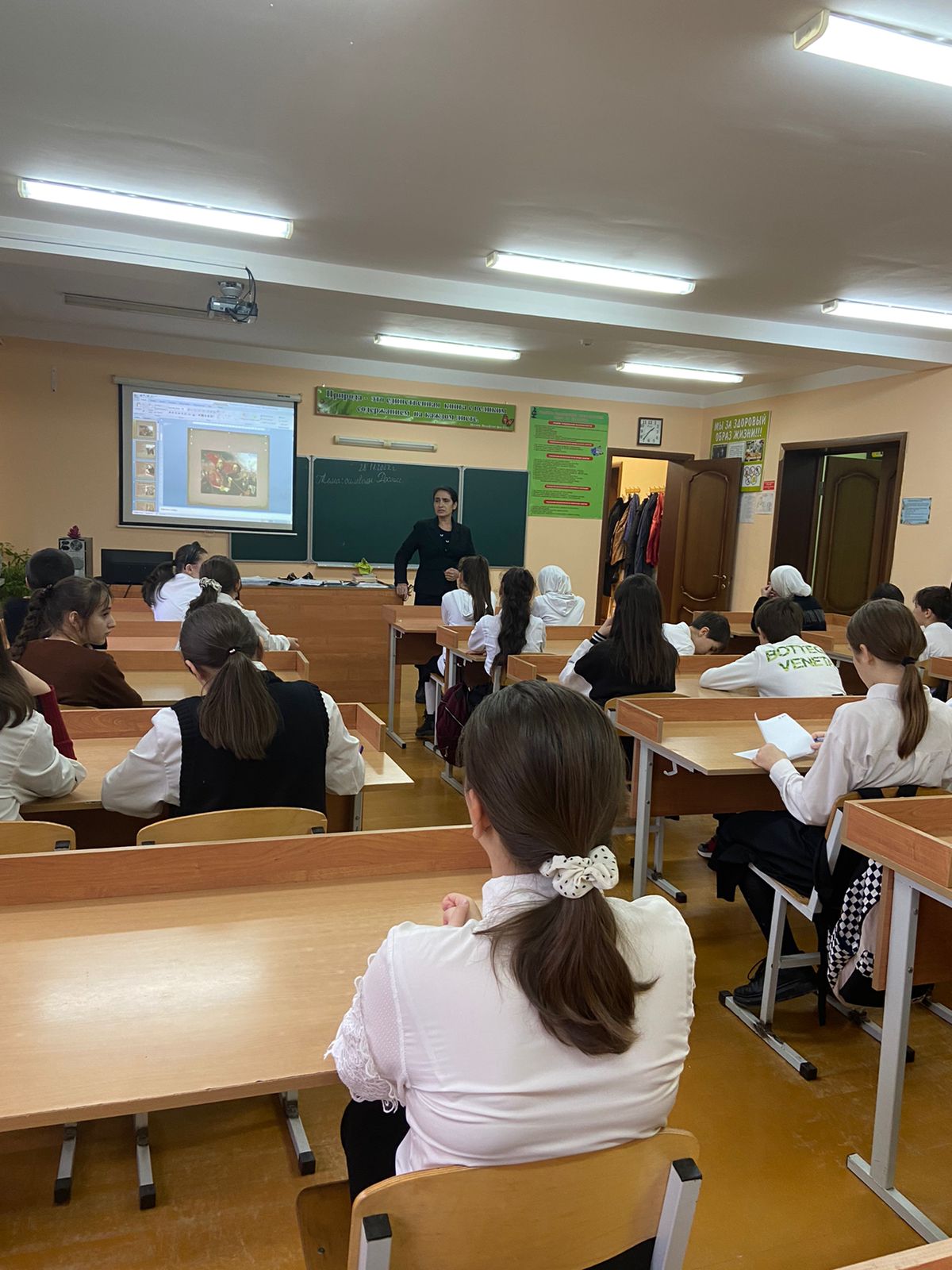 